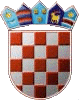            REPUBLIKA HRVATSKABRODSKO-POSAVSKA  ŽUPANIJA            OPĆINA SIKIREVCI                    NAČELNIKKLASA: 400-04/24-01/01URBROJ:  2178-26-01-24-01U Sikirevcima, 08.04.2024.Naziv obveznika: Općina SikirevciBroj RKP-a: 37201Sjedište obveznika: SikirevciMatični broj: 02562243Adresa sjedišta obveznika: Ljudevita Gaja  4/aOIB: 58216299647Razina: 22Razdjel: -Šifra djelatnosti: 8411- opće djelatnosti javne upraveŠifra županije: 12 BRODSKO-POSAVSKA Šifra općine: 570 SikirevciRačun: IBAN:HR8523900011857000000BILJEŠKE UZ FINANCIJSKE IZVJEŠTAJE ZA RAZDOBLJE OD 1. SIJEČNJA DO 31. OŽUJKA 2024. GODINEObaveza sastavljanja financijskih izvještaja u sustavu proračuna propisana je odredbama Zakona o proračunu (Narodne novine br. 144/2021.), a Pravilnikom o financijskom izvještavanju u proračunskom računovodstvu (Narodne novine br. 37/2022.), propisuje se oblik i sadržaj financijskih izvještaja, razdoblja za koja se sastavljaju te obveza i rokovi njihova podnošenja. Prema članku 14. Pravilnika, bilješke predstavljaju dopunu podataka uz financijske izvještaje.Izvještaje je sastavila Gordana Lešić oec,  referent  za računovodstvene poslove  Općine Sikirevci.Odgovorna osoba je Općinski načelnik Josip Nikolić, dipl. ing. drv. BILJEŠKE UZ IZVJEŠTAJ O PRIHODIMA I RASHODIMA, PRIMICIMA I IZDACIMA (Obrazac: PRRAS)1. Prihodi  poslovanja (šifra 6) veći su od realizacije u izvještajnom razdoblju prethodne godine godine za 154,9%. Najznačajnije iznosom i postotkom povećanje bilježimo na (šifri 61) povećanje od 68,9%  i na (šifri 63) za 220%. Povećanje prihoda rezultat je mikro i makroekonomskih poreznih politika, te uplata raspodjele sredstava iz županijskog proračuna za sanaciju štete nastale od elementarne nepogode -olujno nevreme u srpnju 2023.god.2. Na rashodima poslovanja (šifra 3) bilježimo malo povećanje od 13,5 %  u odnosu na prethodno  proračunsku godinu u istom izvještajnom razdoblju . Razlike, tj. odstupanja u odnosu na prethodnu godinu su najveće na  (šifra 31) za 51%  Rashodi za zaposlene a rezultat je zapošljavanje pročelnika JUO Općine Sikirevci  . 3. Prihodi od  prodaje nefinancijske imovine  (šifra 7) povećanje   za 3,7% u odnosu na isto izvještajno razdoblje za prethodnu godinu. Ostvareni su prihoda od prodaje nekretnina u vlasništvu općine- građevinski placevi  u naselju Sikirevci -plaćanje u obrocima.4.  Rashodi za nabavu nefinancijske  imovine  (šifra 4) manji  su za 0,8% u odnosu na izvještajnom razdoblje prethodne godine. Najveći iznos odnosi se na izgradnju Etno kuće u Sikirevcima, i konačne situacije Rekonstrukcije Dječjeg vrtića u Sikirevcima.5. Primici od financijske imovine i zaduživanja (šifra 8) odnosi se na primljene zajmove od HPB d.d. Zagreb  koji se odnose na primljeni kratkoročni  revolving kreditu u iznosu od 200.000,00 eura ,koji se vraća sukcesivno prema mogućnostima korisnika kredita ,a namijenjen  za kapitalni projekt: Dovršetak Dječjeg vrtića  i  izgradnje Etno kuće u Sikirevcima, u iznosu u tom periodu odobreno po podnesenim zahtjevima i ispostavljenim situacijama od strane dobavljača u iznosu od  126 .618,20 eura.6. Izdaci za financijsku imovinu  i otplate zajmova (šifra 5) odnose se na otplatu kredita HPB d.d.  za rekonstrukciju  Dječjeg vrtića i Etno kuće u Sikirevcima sukladno sklopljenom ugovoru o kratkoročnom  revolving kreditu koji u ovom izvještajnom razdoblju nije realiziran ,a koji će biti sukcesivno prema mogućnosti općine biti vraćen u toku 2024. godine.7. Poslovanje u izvještajnom razdoblju   od 01.01.-31.03.2024.god. ostvaren je višak prihoda i primitaka u iznosu  od  381.966,81 eur što zajedno s manjkom prihoda prenesenih iz ranijih godina 114.788,74 eura   čini ukupan višak prihoda i primitaka od 267.178,07 eura za prijenos u slijedeće izvještajno razdoblje 2024.godine.8. Na kraju izvještajnog razdoblja ukupno stanje na računima i u blagajnama iznosi 534.652,66 eura i sastoji se od stanja na slijedećim računima:Hrvatska poštanska banka  d.d.Zagreb	=534.600,33 euraBlagajna Općine Sikirevci                            =         52,33 euraBILJEŠKE UZ  IZVJEŠTAJ O OBVEZAMA (Obrazac: OBVEZE)U Izvještaju o obvezama iskazuju se ukupne obveze Općine Sikirevci u razdoblju od 1. siječnja do 31. ožujka  2024. godine. Stanje obveza na kraju izvještajnog razdoblja (šifra V006) iznosi 338.598,88 eura. Stanje dospjelih obveza (šifra V007) iznosi 22.924,72 eura., većim dijelom za materijalne rashode , postoje prekoračenja prema dobavljaču na temelju ne izvršenih usluga od strane dobavljača.Stanje nedospjelih obveza na kraju izvještajnog razdoblja (šifra V009) iznosi 198.058,16 eura(šifra ND23) u iznosu od 189.055,96 eura odnosi se u većem iznosu od 172.724,96 eura predujam za program ZAŽELI 4,  priznavanje prihoda u visini nastalih rashoda, ostala razlika za obveze za plaće zaposlenih 3/2024. i tekući kontinuirani rashodi(režije).(šifra ND24) u iznosu od 0,00 eura i (šifra ND dio 25,26) u iznosu od 126.618,20 eura  – obveza za otplatu kredita.Odgovorna osoba:Josip Nikolić, dipl.ing.drv.,v.r.